Subject:		RPE	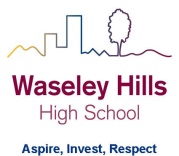 Teacher: Miss Bond Year:		7		Topic/theme: Sikhism (continued).Need help?HomeAccess+ https://facility.waseley.networcs.net/HAP/login.aspx?ReturnUrl=%2fhap (use your normal school username and password).Pupil and parent help page:  https://www.waseleyhills.worcs.sch.uk/coronavirus-independent-learning/help-for-parents-and-pupilsLesson What you need to take from this lesson Resource to use or hyperlinkSuggested task 1How religious celebrations may share common features. https://youtu.be/PrtO_ZDQt0Q Make notes on film, 10 key points, and remember the festivals of light we studies in the Autumn term!2The Sikh home and how faith is shown in practice there. https://youtu.be/BnDatrgIItU Consider the advantages and disadvantages of practising your faith at home, think of space, time and housework!3Sikh holy food and sewa.https://youtu.be/B_xCzVxHGkc https://youtu.be/jQVI7jmjE2o Try and make your own Karah Prashad, you may choose to customise it with chocolate, cook it- what should be the main aim of it though? What does it represent to Sikhs? Make sure your Parent/Carer can help you and gives you  their permission!4Practical Sikhism- how to tie a turban- try this at home!https://youtu.be/SZYhxdeTPts Remember the 5Ks- reflect on which you would be able to do and why. 5Family viewing and exploring how Sikh values and traditions  may be challenged by modern society. Available on Amazon Prime though not available on British Netflix, but you can unlock it right now in the United Kingdom and start watching! With a few simple steps you can change your Netflix region to a country like Germany and start watching German Netflix, which includes Bend It Like Beckham.Watch ‘Bend it like Beckham’ this is a PG certification so if you are not yet 12, please ask a Parent/Carer to watch it with you. How will we assess you learning?Years 7 and 8: Pupils will be set an interactive quiz using this information on Show My Homework or asked to submit a piece of work such as a photograph of art work.Year 9 to 11: Pupils may be set an interactive quiz or a written task via Show My Homework.How will we assess you learning?Years 7 and 8: Pupils will be set an interactive quiz using this information on Show My Homework or asked to submit a piece of work such as a photograph of art work.Year 9 to 11: Pupils may be set an interactive quiz or a written task via Show My Homework.How will we assess you learning?Years 7 and 8: Pupils will be set an interactive quiz using this information on Show My Homework or asked to submit a piece of work such as a photograph of art work.Year 9 to 11: Pupils may be set an interactive quiz or a written task via Show My Homework.How will we assess you learning?Years 7 and 8: Pupils will be set an interactive quiz using this information on Show My Homework or asked to submit a piece of work such as a photograph of art work.Year 9 to 11: Pupils may be set an interactive quiz or a written task via Show My Homework.